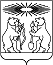 О внесении изменений в постановление администрации Северо-Енисейского района «Об утверждении муниципальной программы «Развитие образования»В соответствии со статьей 179 Бюджетного кодекса Российской Федерации, постановлением администрации Северо-Енисейского района от 29.07.2013 № 364-п «Об утверждении Порядка принятия решений о разработке муниципальных программ Северо-Енисейского района, их формировании и реализации», в целях уточнения объемов финансирования мероприятий муниципальной программы  «Развитие образования», руководствуясь статьей 34 Устава Северо-Енисейского района, ПОСТАНОВЛЯЮ:1. Внести в постановление администрации Северо-Енисейского района от 29.10.2013 № 566-п «Об утверждении муниципальной программы «Развитие образования» (в редакции постановлений администрации Северо-Енисейского района от  07.11.2013 № 584-п, от 18.11.2013 № 638-п, от 29.01.2014 № 24-п, от 27.02.2014 № 68-п, от 25.04.2014 № 154-п, от 03.06.2014 № 230-п, от 27.06.2014 № 282-п, от 08.07.2014 № 302-п, от 18.08.2014 № 392-п, от 02.10.2014 № 478-п, от 21.10.2014 № 508-п, от 13.11.2014 № 550-п, от 01.12.2014 № 478-5, от 21.10.2014 № 592-п, от 22.12.2014 № 663-п, от 24.12.2014 № 674-п, от 20.02.2015 № 48-п, от 20.05.2015 № 168-п, от 24.06.2015 № 306-п, от 13.07.2015 № 382-п, от 27.08.2015 № 513-п, от 28.09.2015 № 593-п, от 13.11.2015 № 678-п, от 08.12.2015 № 786-п, от 17.12.2015 № 820-п, от 25.02.2016 №71-п, от 05.04.2016 № 165-п, от 27.04.2016 № 220-п, от 10.06.2016 № 362-п, от 30.06.2016 г. № 420-п, от 28.07.2016 г. № 504-п, от 02.09.2016 г. № 593-п, от 07.10.2016 № 675-п, от 11.11.2017 № 750-п, от 14.12.2016 № 867-п, от 28.12.2016 № 913-п, от 09.02.2017 № 37-п, от 30.03.2017 № 105-п, от 04.05.2017 № 163-п, от 14.06.2017 №_230-п, от 05.07.2017 № 256-п, от 20.07.2017 № 285-п, от 20.07.2017 № 290-п, от 02.08. 2017 №310-п, от 08.08.2017 № 312-п) (далее – постановление), следующие изменения:1) в приложении к постановлению, именуемом «Муниципальная программа «Развитие образования» (далее – Муниципальная программа):а) приложение № 1 к Муниципальной программе изложить согласно приложению № 1 к настоящему постановлению;б) приложение № 2 к Муниципальной программе изложить согласно приложению № 2 к настоящему постановлению;в) в  приложении № 4 к Муниципальной программе строку «Объемы и источники финансирования подпрограммы с разбивкой по годам реализации» таблицы раздела 1 « Паспорт подпрограммы 1» изложить в следующей редакции:г) приложение № 2 к подпрограмме «Обеспечение жизнедеятельностиобразовательных учреждений» изложить в новой редакции согласно приложению № 3 к настоящему постановлению;д) в  приложении № 6 к Муниципальной программе строку «Объемы и источники финансирования подпрограммы с разбивкой по годам реализации» таблицы раздела 1 « Паспорт подпрограммы 4» изложить в следующей редакции:е) приложение № 2 к подпрограмме «Развитие дошкольного, общего и дополнительного образования» изложить в новой редакции согласно приложению № 4 к настоящему постановлению;2. Опубликовать настоящее постановление в газете «Северо-Енисейский ВЕСТНИК» и на официальном сайте муниципального образования Северо-Енисейский район www.admse.ru.3. Настоящее постановление вступает в силу со дня, следующего за днем его официального опубликования.Глава Северо-Енисейского района   				И.М. ГайнутдиновПриложение № 1к постановлениюадминистрации Северо-Енисейскогорайона от 25.08.2017 г. № 340-п(новая редакция приложения № 1 к Муниципальной программе«Развитие образования», утвержденнойпостановлением администрации Северо-Енисейского района от 29.10.2013 № 566-п)Ресурсное обеспечение муниципальной программы за счет средств бюджета района, в том числе за счет средств, поступивших из бюджетов других уровней бюджетной системы и внебюджетных источниковПриложение № 2к постановлениюадминистрации Северо-Енисейскогорайона от 25.08.2017 г. № 340-п(новая редакция приложения № 2к Муниципальной программе«Развитие образования», утвержденнойпостановлением администрации Северо-Енисейского района от 29.10.2013 № 566-п)Ресурсное обеспечение муниципальной программы Северо-Енисейского района по финансированию по уровням бюджетов всего с разбивкой по подпрограммам и отдельным мероприятиямПриложение № 3к постановлениюадминистрации Северо-Енисейскогорайона от 25.08.2017 г. № 340-п(новая редакция приложения № 2к подпрограмме «Сохранениеи укрепление здоровья детей»)Перечень мероприятий подпрограммы «Обеспечение жизнедеятельности образовательных учреждений» с указанием объема средств на их реализацию и ожидаемых результатовПриложение № 4к постановлениюадминистрации Северо-Енисейскогорайона от  25.08.2017 г. № 340-п(новая редакция приложения № 2к подпрограмме «Развитие дошкольного,общего и дополнительного образования», утвержденнойпостановлением администрации Северо-Енисейского района от 29.10.2013 № 566-п)Перечень мероприятий подпрограммы « Развитие дошкольного, общего и дополнительного образования» с указанием объема средств на их реализацию и ожидаемых результатовАДМИНИСТРАЦИЯ СЕВЕРО-ЕНИСЕЙСКОГО РАЙОНАПОСТАНОВЛЕНИЕАДМИНИСТРАЦИЯ СЕВЕРО-ЕНИСЕЙСКОГО РАЙОНАПОСТАНОВЛЕНИЕ«25»  августа 2017 г.№ 340-пгп Северо-Енисейскийгп Северо-Енисейский«Объемы и источники финансирования подпрограммы с разбивкой по годам реализацииОбъем финансирования подпрограммы составит: 151 300 210,55 руб., в том числе: по годам реализации:2017 г. – 63 548 158,55 руб.2018 г. – 43 353 179,00 руб.2019 г. – 44 398 873,00 руб.Из них:из средств краевого бюджета – 238 900,00 руб., в том числе:по годам реализации:2017 г. – 238 900,00 руб.2018 г. – 0,00 руб.2019 г. – 0,00 руб.из средств бюджета Северо-Енисейского района – 151 061 310,55   руб., в том числе:по годам реализации:2017 г. – 63 309 258,55 руб.2018 г. – 43 353 179,00 руб.2019 г. – 44 398 873,00 руб.»;«Объемы и источники финансирования подпрограммы с разбивкой по годам реализацииОбъем финансирования подпрограммы составит: 1 238 636 393,33   руб., в том числе:по годам реализации:2017 г. – 428 459 171,33 руб.2018 г. – 405 088 611,00 руб.2019 г. – 405 088 611,00 руб.Из них:из средств краевого бюджета – 620 705 605,00 руб., в том числе:2017 г. – 208 774 205,00 руб.2018 г. – 205 965 700,00 руб.2019 г. – 205 965 700,00 руб.из средств бюджета Северо-Енисейского района 593 096 387,11  руб., в том числе:2017 г. – 211 387 413,33руб.2018 г. – 190 825 358,00 руб.2019 г. – 190 825 358,00 руб.из внебюджетных источников – 24 892 659,00 руб., в том числе:2017 г. – 8 297 553,00 руб.2018 г. – 8 297 553,00 руб.2018 г. – 8 297 553,00 руб.»;Статус (муниципальная программа, подпрограмма)Наименование программы, подпрограммыНаименование ГРБСКод бюджетной классификацииКод бюджетной классификацииКод бюджетной классификацииКод бюджетной классификации201720182019итого на периодСтатус (муниципальная программа, подпрограмма)Наименование программы, подпрограммыНаименование ГРБСГРБСРзПрЦСРВРпланпланпланитого на периодМуниципальная программаРазвитие образования всего расходные обязательства по программеХХХХ574 536 791,25530 506 512,00531 552 206,001 636 595 509,25Муниципальная программаРазвитие образования в том числе по ГРБС:Муниципальная программаРазвитие образования Управление образования администрации Северо-Енисейского района444ХХХ526 457 945,48498 310 133,00498 310 133,001 523 078 211,48Муниципальная программаРазвитие образования Администрация Северо-Енисейского района441ХХХ48 078 845,7732 196 379,0033 242 073,00113 517 297,77Подпрограмма 1Обеспечение жизнедеятельности образовательных учрежденийвсего расходные обязательства по подпрограммеХХХХ63 548 158,5543 353 179,0044 398 873,00151 241 952,77Подпрограмма 1Обеспечение жизнедеятельности образовательных учрежденийв том числе по ГРБС:Подпрограмма 1Обеспечение жизнедеятельности образовательных учрежденийУправление образования администрации Северо-Енисейского района444ХХХ15 469 312,7811 156 800,0011 156 800,0037 724 655,00Подпрограмма 1Обеспечение жизнедеятельности образовательных учрежденийАдминистрация Северо-Енисейского района441ХХХ48 078 845,7732 196 379,0033 242 073,00113 517 297,77Подпрограмма 2Одаренные детивсего расходные обязательства по подпрограмме444ХХХ1 377 958,001 377 958,001 377 958,004 133 874,00Подпрограмма 2Одаренные детив том числе по ГРБС:Подпрограмма 2Одаренные детиУправление образования администрации Северо-Енисейского района1 377 958,001 377 958,001 377 958,004 133 874,00Подпрограмма 3Сохранение и укрепление здоровья детейвсего расходные обязательства по подпрограмме444ХХХ23 428 036,0023 988 541,0023 988 541,0071 405 118,00Подпрограмма 3Сохранение и укрепление здоровья детейв том числе по ГРБС:444Подпрограмма 3Сохранение и укрепление здоровья детейУправление образования администрации Северо-Енисейского района444ХХХ23 428 036,0023 988 541,0023 988 541,0071 405 118,00Подпрограмма 4Развитие дошкольного, общего и дополнительного образованиявсего расходные обязательства по мероприятию444ХХХ428 459 171,33405 088 611,00405 088 611,001 238 694 651,11Подпрограмма 4Развитие дошкольного, общего и дополнительного образованияв том числе по ГРБС:Подпрограмма 4Развитие дошкольного, общего и дополнительного образованияУправление образования администрации Северо-Енисейского района444ХХХ428 459 171,33405 088 611,00405 088 611,001 238 694 651,11Подпрограмма 5Обеспечение реализации муниципальной программывсего расходные обязательства по мероприятию программы444ХХХ57 723 467,3756 698 223,0056 698 223,00171 119 913,37Подпрограмма 5Обеспечение реализации муниципальной программыв том числе по ГРБС:Подпрограмма 5Обеспечение реализации муниципальной программыУправление образования администрации Северо-Енисейского района444ХХХ57 723 467,3756 698 223,0056 698 223,00171 119 913,37Статус (муниципальная программа, подпрограмма)Наименование муниципальной программы, подпрограммы муниципальной программыУровень бюджетной системы / источники финансирования201720182019Итого на периодСтатус (муниципальная программа, подпрограмма)Наименование муниципальной программы, подпрограммы муниципальной программыУровень бюджетной системы / источники финансированияпланпланпланИтого на периодМуниципальная программаРазвитие образования Всего574 536 791,25530 506 512,00531 552 206,001 636 595 509,25Муниципальная программаРазвитие образования в том числе:Муниципальная программаРазвитие образования федеральный бюджет0,000,000,000,00Муниципальная программаРазвитие образования краевой бюджет217 081 905,00214 354 500,00214 354 500,00645 790 905,00Муниципальная программаРазвитие образования Районный бюджет349 157 333,25307 854 459,00308 900 153,00965 911 945,25Муниципальная программаРазвитие образования внебюджетные источники8 297 553,008 297 553,008 297 553,0024 892 659,00Подпрограмма 1Обеспечение жизнедеятельности образовательных учреждений Всего63 548 158,5543 353 179,0044 398 873,00151 241 952,77Подпрограмма 1Обеспечение жизнедеятельности образовательных учреждений в том числе:Подпрограмма 1Обеспечение жизнедеятельности образовательных учреждений федеральный бюджет0,000,000,000,00Подпрограмма 1Обеспечение жизнедеятельности образовательных учреждений краевой бюджет238 900,000,000,00238 900,00Подпрограмма 1Обеспечение жизнедеятельности образовательных учреждений Районный бюджет63 309 258,5543 353 179,0044 398 873,00151 003 052,77Подпрограмма 1Обеспечение жизнедеятельности образовательных учреждений внебюджетные источники0,000,000,000,00Подпрограмма 2Одаренные детиВсего1 377 958,001 377 958,001 377 958,004 133 874,00Подпрограмма 2Одаренные детив том числе:Подпрограмма 2Одаренные детифедеральный бюджет0,000,000,000,00Подпрограмма 2Одаренные детикраевой бюджет0,000,000,000,00Подпрограмма 2Одаренные детиРайонный бюджет1 377 958,001 377 958,001 377 958,004 133 874,00Подпрограмма 2Одаренные детивнебюджетные источники0,000,000,000,00Подпрограмма 3Сохранение и укрепление здоровья детейВсего23 428 036,0023 988 541,0023 988 541,0071 405 118,00Подпрограмма 3Сохранение и укрепление здоровья детейв том числе:Подпрограмма 3Сохранение и укрепление здоровья детейфедеральный бюджет0,000,000,000,00Подпрограмма 3Сохранение и укрепление здоровья детейкраевой бюджет5 947 800,006 267 800,006 267 800,0018 483 400,00Подпрограмма 3Сохранение и укрепление здоровья детейРайонный бюджет17 480 236,0017 720 741,0017 720 741,0052 921 718,00Подпрограмма 3Сохранение и укрепление здоровья детейвнебюджетные источники0,000,000,000,00Подпрограмма 4Развитие дошкольного, общего и дополнительного образования.Всего428 459 171,33405 088 611,00405 088 611,001 238 694 651,11Подпрограмма 4Развитие дошкольного, общего и дополнительного образования.в том числе:Подпрограмма 4Развитие дошкольного, общего и дополнительного образования.федеральный бюджет0,000,000,000,00Подпрограмма 4Развитие дошкольного, общего и дополнительного образования.краевой бюджет208 774 205,00205 965 700,00205 965 700,00620 705 605,00Подпрограмма 4Развитие дошкольного, общего и дополнительного образования.Районный бюджет211 387 413,33190 825 358,00190 825 358,00593 096 387,11Подпрограмма 4Развитие дошкольного, общего и дополнительного образования.внебюджетные источники8 297 553,008 297 553,008 297 553,0024 892 659,00Подпрограмма 5Обеспечение реализации муниципальной программыВсего57 723 467,3756 698 223,0056 698 223,00171 119 913,37Подпрограмма 5Обеспечение реализации муниципальной программыв том числе:Подпрограмма 5Обеспечение реализации муниципальной программыфедеральный бюджет0,000,000,000,00Подпрограмма 5Обеспечение реализации муниципальной программыкраевой бюджет2 121 000,002 121 000,002 121 000,006 363 000,00Подпрограмма 5Обеспечение реализации муниципальной программыРайонный бюджет55 602 467,3754 577 223,0054 577 223,00164 756 913,37Подпрограмма 5Обеспечение реализации муниципальной программывнебюджетные источники0,000,000,000,00Наименование программы, подпрограммыНаименование ГРБСКод бюджетной классификацииКод бюджетной классификацииКод бюджетной классификацииКод бюджетной классификацииРасходы реализации подпрограммы, (руб.)Расходы реализации подпрограммы, (руб.)Расходы реализации подпрограммы, (руб.)Расходы реализации подпрограммы, (руб.)Ожидаемый непосредственный результат (краткое описание) от реализации подпрограммного мероприятия (в том числе в натуральном выражении)ГРБСРз ПрЦСРВР201720182019Итого на периодЦель подпрограммы «Обеспечение безопасных условий жизнедеятельности образовательных учреждений»Цель подпрограммы «Обеспечение безопасных условий жизнедеятельности образовательных учреждений»Цель подпрограммы «Обеспечение безопасных условий жизнедеятельности образовательных учреждений»Цель подпрограммы «Обеспечение безопасных условий жизнедеятельности образовательных учреждений»Цель подпрограммы «Обеспечение безопасных условий жизнедеятельности образовательных учреждений»Цель подпрограммы «Обеспечение безопасных условий жизнедеятельности образовательных учреждений»Цель подпрограммы «Обеспечение безопасных условий жизнедеятельности образовательных учреждений»Цель подпрограммы «Обеспечение безопасных условий жизнедеятельности образовательных учреждений»Цель подпрограммы «Обеспечение безопасных условий жизнедеятельности образовательных учреждений»Цель подпрограммы «Обеспечение безопасных условий жизнедеятельности образовательных учреждений»Цель подпрограммы «Обеспечение безопасных условий жизнедеятельности образовательных учреждений»Задача 1. Приведение образовательных учреждений в соответствие с требованиями  санитарных норм и правилУправление образования администрации Северо-Енисейского района444                               -     555 000,00     616 800,00    1 171 800,00   1.1. Приобретение комплектов технологического оборудования для пищеблоковУправление образования администрации Северо-Енисейского района44407010210080010612                                -     155 000,00    140 000,00   295 000,00   Приобретение комплектов технологического оборудования в 3 учреждения по 1 комплекту в 2018 и 2019 годах1.1. Приобретение комплектов технологического оборудования для пищеблоковУправление образования администрации Северо-Енисейского района44407020210080010612                                -                                    -      70 000,00    70 000,00   Приобретение комплектов технологического оборудования в 3 учреждения по 1 комплекту в 2018 и 2019 годах1.2. Приобретение комплектов медицинского оборудования для медицинских кабинетовУправление образования администрации Северо-Енисейского района44407010210080020612                                -                                    -       72 000,00    72 000,00   Приобретение комплектов медицинского оборудования:  по одному комплекту в 2019 году для 5 учреждений1.3. Приобретение и установка санитарно-технических материалов и оборудованияУправление образования администрации Северо-Енисейского района44407010210080390612                               -      200 000,00                                  -     200 000,00   Ремонт системы водоснабжения и канализирования 2018 году – 2 учреждения, 2019 г. - 1 учреждение1.3. Приобретение и установка санитарно-технических материалов и оборудованияУправление образования администрации Северо-Енисейского района44407030210080390612                               -                                    -      134 800,00   134 800,00   Ремонт системы водоснабжения и канализирования 2018 году – 2 учреждения, 2019 г. - 1 учреждение1.4. Приобретение и замена электротехнического оборудованияУправление образования администрации Северо-Енисейского района44407030210080400612                               -       200 000,00     200 000,00   400 000,00   Ремонт электротехнического оборудования   в 2018,2019 годах в 1 учреждении.Задача 2. Приведение образовательных учреждений в соответствие с правилами пожарной безопасностиУправление образования администрации Северо-Енисейского района444 1 354 167,00    727 800,00    990 000,00   3 071 967,00   2.1. Устройство речевого оповещения при пожаре, ремонт автоматической пожарной сигнализацииУправление образования администрации Северо-Енисейского района44407010210080110612349 451,00                                  -                                    -     349 451,00   Ремонт АПС в 2017 году в 4 учреждениях, в 2018-2019 годах по 1 учреждению2.1. Устройство речевого оповещения при пожаре, ремонт автоматической пожарной сигнализацииУправление образования администрации Северо-Енисейского района444070202100801106121 004 716,00   427 800,00    640 000,00    2 072 516,00   Ремонт АПС в 2017 году в 4 учреждениях, в 2018-2019 годах по 1 учреждению2.2. Оборудование путей эвакуации в соответствии с требованиями пожарной безопасностиУправление образования администрации Северо-Енисейского района44407010210080380612                                -                                    -     250 000,00   250 000,00   Ремонт путей эвакуации в 2018 году 1 учреждение, в 2019 году - 4 учреждения2.2. Оборудование путей эвакуации в соответствии с требованиями пожарной безопасностиУправление образования администрации Северо-Енисейского района44407030210080380612                                -       300 000,00   100 000,00    400 000,00   Ремонт путей эвакуации в 2018 году 1 учреждение, в 2019 году - 4 учрежденияЗадача 3. Обеспечение антитеррористической защищенности образовательных учрежденийУправление образования администрации Северо-Енисейского района950000,00 1034000,00 710000,00 2694000,00 3.1. Установка камер видеонаблюденияУправление образования администрации Северо-Енисейского района44407020210080360612 400 000,00   600 000,00    1 000 000,00   Установка камер видеонаблюдения в 2017, 2018 году по 3 учреждения, 2019 год- 1 учреждение3.1. Установка камер видеонаблюденияУправление образования администрации Северо-Енисейского района44407030210080360612 200 000,00   300 000,00   500 000,00   Установка камер видеонаблюдения в 2017, 2018 году по 3 учреждения, 2019 год- 1 учреждение3.2. Приобретение и установка окон и входных дверей Управление образования администрации Северо-Енисейского района44407010210080370612  350 000,00   200 000,00   550 000,00   Установка окон  в 2017г - 1 учреждение, установка дверей в 2018,2019 годах по 4 учреждения3.2. Приобретение и установка окон и входных дверей Управление образования администрации Северо-Енисейского района44407020210080370612                               -                                    -     410 000,00   410 000,00   Установка окон  в 2017г - 1 учреждение, установка дверей в 2018,2019 годах по 4 учреждения3.2. Приобретение и установка окон и входных дверей Управление образования администрации Северо-Енисейского района44407030210080370612                               -       234 000,00                                  -     234 000,00   Установка окон  в 2017г - 1 учреждение, установка дверей в 2018,2019 годах по 4 учрежденияЗадача 4. проведение работ в общеобразовательных организациях с целью устранения предписаний надзорных органов к зданиям общеобразовательных организаций 262 790,00                                  -                                    -      262 790,00   4.1. Субсидии бюджетам муниципальных образований на развитие инфраструктуры общеобразовательных организаций в рамках подпрограммы «Развитие дошкольного, общего и дополнительного образования» государственной программы Красноярского края «Развитие образования»Управление образования администрации Северо-Енисейского района4440702 0210075630612 238 900,00                                  -                                    -      238 900,00   Устранение преписаний надзорных органов к зданию  в 1 общеобразовательном учреждении4.2. Софинансирование субсидии бюджетам муниципальных образований на развитие инфраструктуры общеобразовательных организаций в рамках подпрограммы «Развитие дошкольного, общего и дополнительного образования» государственной программы Красноярского края «Развитие образования»Управление образования администрации Северо-Енисейского района4440702 02100S563061223 890,00                                  -                                    -     23 890,00   Устранение преписаний надзорных органов к зданию  в 1 общеобразовательном учрежденииЗадача 5. Проведение текущих и капитальных ремонтов в образовательных учрежденияхУправление образования администрации Северо-Енисейского района 60 981 201,55   41 036 379,00   42 082 073,00   144 041 395,77   4.1. Текущие ремонты учрежденийУправление образования администрации Северо-Енисейского района44407010210080040612 2 425 659,64   2 300 500,00   2 300 500,00   7 026 659,64   Ежегодная подготовка образовательных учреждений к новому учебному году – 14 учреждений4.1. Текущие ремонты учрежденийУправление образования администрации Северо-Енисейского района44407020210080040612 8 116 339,78    4 006 000,00    4 006 000,00   16 070 082,00   Ежегодная подготовка образовательных учреждений к новому учебному году – 14 учреждений4.1. Текущие ремонты учрежденийУправление образования администрации Северо-Енисейского района444070302100800406122 140 521,32    2 133 500,00    2 133 500,00     6 407 521,32   Ежегодная подготовка образовательных учреждений к новому учебному году – 14 учреждений4.2. Текущие ремонты учрежденийУправление образования администрации Северо-Енисейского района44407090210080040244640 000,00   400 000,00   400 000,00   1 440 000,00   Ежегодное проведение текущего ремонта  зданий РУО4.3. Капитальные ремонты в образовательных учреждениях:Администрация Северо-Енисейского района  12 595 104,50   31 014 319,00   33 242 073,00   76 851 496,50   Капитальный ремонт здания муниципального бюджетного общеобразовательного учреждения «Брянковская средняя школа № 5», ул. Школьная, 42, п. БрянкаАдминистрация Северо-Енисейского района441070202100801902431 639 060,071 724 077,001 103 320,004 466 457,07   Ремонт здания школыКапитальный ремонт здания муниципального бюджетного общеобразовательного учреждения «Брянковская средняя школа № 5», ул. Школьная, 42, п. БрянкаАдминистрация Северо-Енисейского района4410702021008021524350 000,0050 000,00   Подготовка проектов капитальных ремонтов объектов муниципальной собственности Северо-Енисейского районаКапитальный ремонт здания муниципального бюджетного общеобразовательного учреждения «Брянковская средняя школа № 5», ул. Школьная, 42, п. БрянкаАдминистрация Северо-Енисейского района44107020210080216243100 000,00100 000,00   Проверка достоверности определения сметной стоимости капитального ремонта объектов муниципальной собственности Северо-Енисейского районаКапитальный ремонт здания муниципального бюджетного дошкольного образовательного учреждения «Северо-Енисейский детский сад № 3», ул. Суворова, 8, гп Северо-ЕнисейскийАдминистрация Северо-Енисейского района441070102100802102431 842 796,421 014 951,00 2 857 747,42   Замена деревянных оконных блоков на ПВХ в 2017 году                      Приобретение и установка малых архитектурных форм, ремонт прогулочных веранд, замена кафельной плитки в чаше бассейна в 2018 годуКапитальный ремонт здания муниципального бюджетного дошкольного образовательного учреждения «Северо-Енисейский детский сад № 3», ул. Суворова, 8, гп Северо-ЕнисейскийАдминистрация Северо-Енисейского района4410701021008021524350 000,0050 000,00   Подготовка проектов капитальных ремонтов объектов муниципальной собственности Северо-Енисейского районаКапитальный ремонт здания муниципального бюджетного дошкольного образовательного учреждения «Северо-Енисейский детский сад № 3», ул. Суворова, 8, гп Северо-ЕнисейскийАдминистрация Северо-Енисейского района4410701021008021624363 475,11 63 475,11   Проверка достоверности определения сметной стоимости капитального ремонта объектов муниципальной собственности Северо-Енисейского районаКапитальный ремонт здания муниципального бюджетного общеобразовательного учреждения «Северо-Енисейская средняя школа № 1 имени Е.С. Белинского», ул. 40 лет Победы, 12, гп Северо-ЕнисейскийАдминистрация Северо-Енисейского района441070202100802302430,0010 286 145,00 10 286 145,00   Замена системы тепловодоснабжения в 2018 годуУстройство защитных слоев и слоев износа путем укладки выравнивающего и одного дополнительного слоя с обеспечением требуемой ровности и сцепных свойств покрытия территории муниципального бюджетного общеобразовательного учреждения «Северо-Енисейская средняя школа № 1 имени Е.С. Белинского»Администрация Северо-Енисейского района44107020210080212244821 269,00821 269,00   Ремонт территории учрежденияКапитальный ремонт здания муниципального бюджетного общеобразовательного учреждения «Северо-Енисейская средняя школа № 2», ул. Карла Маркса, 26, гп Северо-ЕнисейскийАдминистрация Северо-Енисейского района441070202100802602430,00948 780,0010 322 099,0011 270 879,00   Ремонт здания школыКапитальный ремонт здания школьных мастерских муниципального бюджетного общеобразовательного учреждения «Тейская средняя школа № 3», ул. Октябрьская, 8Б, п. ТеяАдминистрация Северо-Енисейского района441070202100802702430,004 168 655,003 395 932,00 7 564 587,00   Капитальный ремонт здания школьных мастерскихКапитальный ремонт здания муниципального бюджетного общеобразовательного учреждения «Тейская средняя школа № 3», ул. Октябрьская, 8, п. ТеяАдминистрация Северо-Енисейского района44107020210080290243927 069,364 864 913,00 5 791 982,36   Ремонт ограждения школыКапитальный ремонт здания муниципального бюджетного общеобразовательного учреждения «Тейская средняя школа № 3», ул. Октябрьская, 8, п. ТеяАдминистрация Северо-Енисейского района4410702021008021524350 000,0050 000,00   Подготовка проектов капитальных ремонтов объектов муниципальной собственности Северо-Енисейского районаКапитальный ремонт здания муниципального бюджетного общеобразовательного учреждения «Тейская средняя школа № 3», ул. Октябрьская, 8, п. ТеяАдминистрация Северо-Енисейского района44107020210080216243134 479,50134 479,50   Проверка достоверности определения сметной стоимости капитального ремонта объектов муниципальной собственности Северо-Енисейского районаКапитальный ремонт здания муниципального бюджетного общеобразовательного учреждения «Вангашская средняя школа № 8», ул. Студенческая, 1 Б в п. ВангашАдминистрация Северо-Енисейского района441070202100800062431 199 033,402 804 518,00 4 003 551,40   Капитальный ремонт здания школьных мастерскихКапитальный ремонт здания муниципального бюджетного общеобразовательного учреждения «Вангашская средняя школа № 8», ул. Студенческая, 1 Б в п. ВангашАдминистрация Северо-Енисейского района4410702021008021524350 000,00 50 000,00   Подготовка проектов капитальных ремонтов объектов муниципальной собственности Северо-Енисейского районаКапитальный ремонт здания муниципального бюджетного общеобразовательного учреждения «Вангашская средняя школа № 8», ул. Студенческая, 1 Б в п. ВангашАдминистрация Северо-Енисейского района44107020210080216243100 000,00100 000,00   Проверка достоверности определения сметной стоимости капитального ремонта объектов муниципальной собственности Северо-Енисейского районаКапитальный ремонт здания дошкольных групп муниципального бюджетного общеобразовательного учреждения «Вангашская средняя школа № 8», ул. Студенческая, 1, п. ВангашАдминистрация Северо-Енисейского района441070102100800072434 248 640,004 248 640,00   Капитальный ремонт здания дошкольных группКапитальный ремонт здания дошкольных групп муниципального бюджетного общеобразовательного учреждения «Вангашская средняя школа № 8», ул. Студенческая, 1, п. ВангашАдминистрация Северо-Енисейского района4410701021008021524350 000,0050 000,00   Подготовка проектов капитальных ремонтов объектов муниципальной собственности Северо-Енисейского районаКапитальный ремонт здания дошкольных групп муниципального бюджетного общеобразовательного учреждения «Вангашская средняя школа № 8», ул. Студенческая, 1, п. ВангашАдминистрация Северо-Енисейского района44107010210080216243100 000,00100 000,00   Проверка достоверности определения сметной стоимости капитального ремонта объектов муниципальной собственности Северо-Енисейского районаКапитальный ремонт здания муниципального буджетного дошкольного образовательного учреждения "Северо-Енисейский детский сад №1", ул.Карла Маркса, 24, гп Северо-ЕнисейскийАдминистрация Северо-Енисейского района441070102100801702431 019 281,64 1 101 419,001 019 281,64   Капитальный ремонт здания: утепление и обшивка веранды здания Капитальный ремонт здания муниципального буджетного дошкольного образовательного учреждения "Северо-Енисейский детский сад №1", ул.Карла Маркса, 24, гп Северо-ЕнисейскийАдминистрация Северо-Енисейского района4410701021008021524350 000,00 50 000,00   Подготовка проектов капитальных ремонтов объектов муниципальной собственности Северо-Енисейского районаКапитальный ремонт здания муниципального буджетного дошкольного образовательного учреждения "Северо-Енисейский детский сад №1", ул.Карла Маркса, 24, гп Северо-ЕнисейскийАдминистрация Северо-Енисейского района44107010210080216243100 000,00 100 000,00   Проверка достоверности определения сметной стоимости капитального ремонта объектов муниципальной собственности Северо-Енисейского районаКапитальный ремонт спортивного зала муниципального бюджетного общеобразовательного учреждения «Вангашская средняя школа № 8», ул. Студенческая, 1 Б, п. ВангашАдминистрация Северо-Енисейского района441070202100802402431 656 491,001 656 491,00   Капитальный ремонт здания спортивного залаКапитальный ремонт здания муниципального бюджетного дошкольного образовательного учреждения «Северо-Енисейский детский сад № 5», ул. 40 лет Победы, гп Северо-ЕнисейскийАдминистрация Северо-Енисейского района441070102100800082432 949 017,002 949 017,00   Капитальный ремонт: благоустройство территории, замена кровельного покрытияКапитальный ремонт здания Управления образования администрации Северо-Енисейского района, ул. Ленина, 50, гп Северо-ЕнисейскийАдминистрация Северо-Енисейского района441070902100803302430,000,001 843 200,001 843 200,00   Капитальный ремонт: замена кровельного покрытия на металлическое, замена окон на 2 этажеКапитальный ремонт муниципального бюджетного образовательного учреждения дополнительного образования «Северо-Енисейский детско-юношеский центр», ул. Ленина, 7, гп Северо-ЕнисейскийАдминистрация Северо-Енисейского района441070302100800092432 027 363,00 2 027 363,00   Ремонт здания в 2018гКапитальный ремонт здания муниципального бюджетного дошкольного образовательного учреждения комбинированного вида Северо-Енисейский детский сад № 4 «Жарки», ул. Донского, 41 А, гп Северо-ЕнисейскийАдминистрация Северо-Енисейского района44107010210080220243252 075,00 252 075,00   Замена кафельной плитки в чаше бассейнаКапитальный ремонт здания муниципального бюджетного общеобразовательного учреждения «Вельминская основная школа № 9», ул. Центральная, 25, п. ВельмоАдминистрация Северо-Енисейского района441070202100800112431 477 444,00 1 477 444,00   Капитальный ремонт: замена внутренней системы электроснабжения, замена светильниковКапитальный ремонт здания муниципального бюджетного дошкольного образовательного учреждения «Новокаламинский детский сад № 7», ул. Нагорная, 9, п. Новая КаламиАдминистрация Северо-Енисейского района441070102100800122431 928 999,00 1 928 999,00   Капитальный ремонт здания: утепление и обшивка фасада здания сайдингомКапитальный ремонт здания школьных мастерских муниципального бюджетного общеобразовательного учреждения «Новокаламинская средняя школа № 6», ул. Дражников, 14, п. Новая КаламиАдминистрация Северо-Енисейского района441070202100803002439 920 303,00  9 920 303,00   Капитальный ремонт здания школьных мастерских Капитальный ремонт спортивного зала муниципального бюджетного образовательного учреждения дополнительного образования «Северо-Енисейская детско-юношеская спортивная школа», ул. Ленина, 9, гп Северо-ЕнисейскийАдминистрация Северо-Енисейского района44107030210080013243466 691,00 466 691,00   Ремонт системы электроснабжения: амена внутренней системы электроснабжения, замена светильников5.4. Создание новых объектов и выполнение  работ по  содержанию новых и  действующих объектов :Администрация Северо-Енисейского района35063576,31 1182060,00 0,00 36245636,31 Установка полосы препятствий (учебно-тренировочного комплекса) на территории муниципального бюджетного общеобразовательного учреждения "Северо-Енисейкая средняя школа № 2", ул. Карла Маркса, 26, гп Северо-ЕнисейскийАдминистрация Северо-Енисейского района441070202100802312442 440 057,570,00  2 440 057,57   Установка полосы препятствий (учебно-тренировочного комплекса) для учащихся в 2017 годуСтроительство спортивного зала с лыжной базой, ул. Школьная, 42 Б, п. ТеяАдминистрация Северо-Енисейского района4410703021008119041415 951 530,740,0015 991 530,74   Строительство спортивного зала  в 2017 году;                                                         Получение комплекта необходимой разрешительной документацииПодготовка проектной документации с получением положительного заключения государственной экспертизы на строительство стальной тентовой конструкции для универсальной спортивной площадки (хоккейной коробки) муниципального бюджетного образовательного учреждения дополнительного образования "Северо-Енисейская детско-юношеская спортивная школа" п ТеяАдминистрация Северо-Енисейского района441070302100802024141 600 000,000,001 600 000,00   Подготовка проектной документации  на строительство Устройство стальной тентовой конструкции  в 2017 годуМонтаж  стальной тентовой конструкции для универсальной спортивной площадки (хоккейной коробки) муниципального бюджетного образовательного учреждения дополнительного образования «Северо-Енисейская детско-юношеская спортивная школа» в п. Тея Администрация Северо-Енисейского района4410703021008030924415 031 988,000,0015 031 988,00   Монтаж стальной тентовой конструкции для универсальной спортивной площадки (хоккейной коробки) для занятий населения п. Тея зимними видами спортаАсфальтирование площадки для проведения массовых мероприятий у здания муниципального бюджетного общеобразовательного учреждения «Брянковская средняя школа № 5», ул. Школьная, 42, п. БрянкаАдминистрация Северо-Енисейского района441070202100800142441 182 060,00  1 182 060,00   Асфальтирование площадки на территории школы в 2018 годуСтроительство спортивного зала с лыжной базой, ул. Школьная, 42 Б, п. ТеяАдминистрация Северо-Енисейского района4410703021008119024440 000,00Оплата услуг для передачи объекта в хозяйственное ведение КУМИИтого63 548 158,55    43 353 179,00   44 398 873,00    151 241 952,77   Наименование программы, подпрограммыНаименование ГРБСКод бюджетной классификацииКод бюджетной классификацииКод бюджетной классификацииКод бюджетной классификацииОжидаемый результат от реализации подпрограммного мероприятия (в натуральном выражении)Наименование программы, подпрограммыНаименование ГРБСГРБСРзПрЦСРВР201720182019Итого на периодОжидаемый результат от реализации подпрограммного мероприятия (в натуральном выражении)Цель подпрограммы «Создание в системе дошкольного, общего и дополнительного образования равных возможностей для современного качественного образования»Цель подпрограммы «Создание в системе дошкольного, общего и дополнительного образования равных возможностей для современного качественного образования»Цель подпрограммы «Создание в системе дошкольного, общего и дополнительного образования равных возможностей для современного качественного образования»Цель подпрограммы «Создание в системе дошкольного, общего и дополнительного образования равных возможностей для современного качественного образования»Цель подпрограммы «Создание в системе дошкольного, общего и дополнительного образования равных возможностей для современного качественного образования»Цель подпрограммы «Создание в системе дошкольного, общего и дополнительного образования равных возможностей для современного качественного образования»Цель подпрограммы «Создание в системе дошкольного, общего и дополнительного образования равных возможностей для современного качественного образования»Цель подпрограммы «Создание в системе дошкольного, общего и дополнительного образования равных возможностей для современного качественного образования»Цель подпрограммы «Создание в системе дошкольного, общего и дополнительного образования равных возможностей для современного качественного образования»Цель подпрограммы «Создание в системе дошкольного, общего и дополнительного образования равных возможностей для современного качественного образования»Цель подпрограммы «Создание в системе дошкольного, общего и дополнительного образования равных возможностей для современного качественного образования»Задача 1. «Обеспечение доступности дошкольного образования, соответствующего единому стандарту качества дошкольного образования»Управление образования администрации Северо-Енисейского района125 156 724,16   122 010 750,00   122 010 750,00          369 176 403,16   1.1 Субвенция бюджетам муниципальных образований на обеспечение государственных гарантий реализации прав на получение общедоступного и бесплатного дошкольного образования в муниципальных дошкольных образовательных организациях, общедоступного и бесплатного дошкольного образования в муниципальных общеобразовательных организациях, за исключением обеспечения деятельности административного и учебно-вспомогательного персонала муниципальных дошкольных образовательных и общеобразовательных организаций, в рамках подпрограммы "Развитие дошкольного, общего и дополнительного образования детей" государственной программы Красноярского края "Развитие образования"4440701                        024007588041 892 500,00   41 892 500,00    41 892 500,00          125 677 500,00   услуги дошкольного образования получат 633 воспитанника ежегодно



1.1 Субвенция бюджетам муниципальных образований на обеспечение государственных гарантий реализации прав на получение общедоступного и бесплатного дошкольного образования в муниципальных дошкольных образовательных организациях, общедоступного и бесплатного дошкольного образования в муниципальных общеобразовательных организациях, за исключением обеспечения деятельности административного и учебно-вспомогательного персонала муниципальных дошкольных образовательных и общеобразовательных организаций, в рамках подпрограммы "Развитие дошкольного, общего и дополнительного образования детей" государственной программы Красноярского края "Развитие образования"4440701                        0240075880611 41 676 900,00   41 676 900,00   41 676 900,00          125 030 700,00   услуги дошкольного образования получат 633 воспитанника ежегодно



1.1 Субвенция бюджетам муниципальных образований на обеспечение государственных гарантий реализации прав на получение общедоступного и бесплатного дошкольного образования в муниципальных дошкольных образовательных организациях, общедоступного и бесплатного дошкольного образования в муниципальных общеобразовательных организациях, за исключением обеспечения деятельности административного и учебно-вспомогательного персонала муниципальных дошкольных образовательных и общеобразовательных организаций, в рамках подпрограммы "Развитие дошкольного, общего и дополнительного образования детей" государственной программы Красноярского края "Развитие образования"4440701                        0240075880612 215 600,00    215 600,00   215 600,00    646 800,00   услуги дошкольного образования получат 633 воспитанника ежегодно



1.2 Субвенция бюджетам муниципальных образований на обеспечение государственных гарантий реализации прав на получение общедоступного и бесплатного дошкольного образования в муниципальных дошкольных образовательных организациях, общедоступного и бесплатного дошкольного образования в муниципальных общеобразовательных организациях в части обеспечения деятельности административного и учебно-вспомогательного персонала муниципальных дошкольных образовательных и общеобразовательных организаций в рамках подпрограммы "Развитие дошкольного, общего и дополнительного образования детей" государственной программы Красноярского края "Развитие образования"Управление образования администрации Северо-Енисейского района4440701                        024007408022 782 900,00   22 782 900,00   22 782 900,00   68 348 700,00   услуги дошкольного образования получат 633 воспитанника ежегодно



1.2 Субвенция бюджетам муниципальных образований на обеспечение государственных гарантий реализации прав на получение общедоступного и бесплатного дошкольного образования в муниципальных дошкольных образовательных организациях, общедоступного и бесплатного дошкольного образования в муниципальных общеобразовательных организациях в части обеспечения деятельности административного и учебно-вспомогательного персонала муниципальных дошкольных образовательных и общеобразовательных организаций в рамках подпрограммы "Развитие дошкольного, общего и дополнительного образования детей" государственной программы Красноярского края "Развитие образования"Управление образования администрации Северо-Енисейского района4440701                        0240074080611 20 612 900,00   20 612 900,00   20 612 900,00         61 838 700,00   услуги дошкольного образования получат 633 воспитанника ежегодно



1.2 Субвенция бюджетам муниципальных образований на обеспечение государственных гарантий реализации прав на получение общедоступного и бесплатного дошкольного образования в муниципальных дошкольных образовательных организациях, общедоступного и бесплатного дошкольного образования в муниципальных общеобразовательных организациях в части обеспечения деятельности административного и учебно-вспомогательного персонала муниципальных дошкольных образовательных и общеобразовательных организаций в рамках подпрограммы "Развитие дошкольного, общего и дополнительного образования детей" государственной программы Красноярского края "Развитие образования"Управление образования администрации Северо-Енисейского района4440701                        02400740806122 170 000,00    2 170 000,00   2 170 000,00   6 510 000,00   услуги дошкольного образования получат 633 воспитанника ежегодно



1.2 Обеспечение деятельности (оказание услуг) дошкольных образовательных учрежденийУправление образования администрации Северо-Енисейского района44407010240088990 024018800002401880010240188010 0240188020 0240188030 0240188040 0240188050 0240188070 0240188080 0240188090 0240088980 50 868 171,16   47 935 518,00   47 935 518,00          146 739 207,16   услуги дошкольного образования получат 633 воспитанника ежегодно1.2 Обеспечение деятельности (оказание услуг) дошкольных образовательных учрежденийУправление образования администрации Северо-Енисейского района44407010240088990 024018800002401880010240188010 0240188020 0240188030 0240188040 0240188050 0240188070 0240188080 0240188090 0240088980 61146 747 378,00   46 745 518,00   46 745 518,00          140 238 414,00   услуги дошкольного образования получат 633 воспитанника ежегодно1.2 Обеспечение деятельности (оказание услуг) дошкольных образовательных учрежденийУправление образования администрации Северо-Енисейского района44407010240088990 024018800002401880010240188010 0240188020 0240188030 0240188040 0240188050 0240188070 0240188080 0240188090 0240088980 6124 120 793,16   1 190 000,00   1 190 000,00    6 500 793,16   услуги дошкольного образования получат 633 воспитанника ежегодно1.3  Субвенция на реализацию Закона края от 27 декабря 2005 года № 17-4379 «О наделении органов местного самоуправления муниципальных районов и городских округов края государственными полномочиями по осуществлению присмотра и ухода за детьми-инвалидами, детьми-сиротами и детьми, оставшимися без попечения родителей, а также за детьми с туберкулезной интоксикацией, обучающимися в муниципальных бразовательных организациях, реализующих образовательную программу дошкольного образования, без взимания родительской платы»Управление образования администрации Северо-Енисейского района44407010240075540611129 500,00   129 500,00   129 500,00    388 500,00   осуществление присмотра и ухода за детьми-инвалидами, детьми-сиротами и детьми, оставшимися без попечения родителей, а также за детьми с туберкулезной интоксикацией, обучающимися в муниципальных бразовательных организациях, реализующих образовательную программу дошкольного образования - ежегодно 8 детей1.4 Субвенция на реализацию Закона края от 29 марта 2007 года № 22-6015 «О наделении органов местного самоуправления муниципальных районов и городских округов края государственными полномочиями по выплате компенсации родителям (законным представителям) детей, посещающих образовательные организации, реализующие образовательную программу дошкольного образования»Управление образования администрации Северо-Енисейского района444100402400755606122 388 400,00   2 388 400,00   2 388 400,00      7 165 200,00   компенсацию части родительской платы за содержание ребенка в государственных, муниципальных, негосударственных учреждениях, реализующих основную общеобразовательную программу дошкольного образования получат родители 633 детей1.5  Субсидии на частичное финансирование (возмещение) расходов на региональные выплаты и выплаты, обеспечивающие уровень заработной платы работников бюджетной сферы не ниже размера минимальной заработной платы (минимального размера оплаты труда), по министерству финансов Красноярского края в рамках непрограммных расходов отдельных органов исполнительной властиУправление образования администрации Северо-Енисейского района44407010240010210611182 333,00       182 333,00   1.6  Субсидии на частичное финансирование (возмещение) расходов на персональные выплаты, устанавливаемые в целях повышения оплаты труда молодым специалистам, персональные выплаты, устанавливаемые с учетом опыта работы при наличии ученой степени, почетного звания, нагрудного знака (значка), по министерству финансов Красноярского края в рамках непрограммных расходов отдельных органов исполнительной властиУправление образования администрации Северо-Енисейского района4440701024001031061129 167,00    29 167,00   1.7 Софинансирование субсидии на частичное финансирование (возмещение) расходов на региональные выплаты и выплаты, обеспечивающие уровень заработной платы работников бюджетной сферы не ниже размера минимальной заработной платы (минимального размера оплаты труда), по министерству финансов Красноярского края в рамках непрограммных расходов отдельных органов исполнительной властиУправление образования администрации Северо-Енисейского района444070102400S02106111 821,00    1 821,00   Внебюджетные источникиУправление образования администрации Северо-Енисейского района4446 881 932,00   6 881 932,00   6 881 932,00   20 645 796,00   Задача 2. «Обеспечение условий и качества обучения, соответствующих федеральным государственным стандартам начального общего, основного общего, среднего общего образования»Управление образования администрации Северо-Енисейского района444224 830 400,51   217 287 861,00   217 287 861,00      659 458 694,29   2.1 Субвенция бюджетам муниципальных образований на обеспечение государственных гарантий реализации прав на получение общедоступного и бесплатного начального общего, основного общего, среднего общего образования в муниципальных общеобразовательных организациях, обеспечение дополнительного образования детей в муниципальных общеобразовательных организациях, за исключением обеспечения деятельности административного и учебно-вспомогательного персонала муниципальных общеобразовательных организаций, в рамках подпрограммы "Развитие дошкольного, общего и дополнительного образования детей" государственной программы Красноярского края "Развитие образования"Управление образования администрации Северо-Енисейского района44407020240075640112 793 900,00   112 518 800,00   112 518 800,00          337 831 500,00   услуги общего образования  получат учащиеся                                 2014г – 1353
2015г – 1362
2016 – 1398
2017 – 1428
2018 – 1428 2.1 Субвенция бюджетам муниципальных образований на обеспечение государственных гарантий реализации прав на получение общедоступного и бесплатного начального общего, основного общего, среднего общего образования в муниципальных общеобразовательных организациях, обеспечение дополнительного образования детей в муниципальных общеобразовательных организациях, за исключением обеспечения деятельности административного и учебно-вспомогательного персонала муниципальных общеобразовательных организаций, в рамках подпрограммы "Развитие дошкольного, общего и дополнительного образования детей" государственной программы Красноярского края "Развитие образования"Управление образования администрации Северо-Енисейского района44407020240075640611112 289 900,00   112 014 800,00   112 014 800,00          336 319 500,00   услуги общего образования  получат учащиеся                                 2014г – 1353
2015г – 1362
2016 – 1398
2017 – 1428
2018 – 1428 2.1 Субвенция бюджетам муниципальных образований на обеспечение государственных гарантий реализации прав на получение общедоступного и бесплатного начального общего, основного общего, среднего общего образования в муниципальных общеобразовательных организациях, обеспечение дополнительного образования детей в муниципальных общеобразовательных организациях, за исключением обеспечения деятельности административного и учебно-вспомогательного персонала муниципальных общеобразовательных организаций, в рамках подпрограммы "Развитие дошкольного, общего и дополнительного образования детей" государственной программы Красноярского края "Развитие образования"Управление образования администрации Северо-Енисейского района44407020240075640612504 000,00   504 000,00   504 000,00    1 512 000,00   услуги общего образования  получат учащиеся                                 2014г – 1353
2015г – 1362
2016 – 1398
2017 – 1428
2018 – 1428 Субвенция бюджетам муниципальных образований на обеспечение государственных гарантий реализации прав на получение общедоступного и бесплатного начального общего, основного общего, среднего общего образования в муниципальных общеобразовательных организациях, обеспечение дополнительного образования детей в муниципальных общеобразовательных организациях в части обеспечения деятельности административного и учебно-вспомогательного персонала муниципальных общеобразовательных организаций в рамках подпрограммы "Развитие дошкольного, общего и дополнительного образования детей" государственной программы Красноярского края "Развитие образования"Управление образования администрации Северо-Енисейского района4440702  024007409026 253 600,00   26 253 600,00   26 253 600,00     78 760 800,00   получение общедоступного и бесплатного начального общего, основного общего, среднего общего образования  дополнительного образования  - 1377 учащихся Субвенция бюджетам муниципальных образований на обеспечение государственных гарантий реализации прав на получение общедоступного и бесплатного начального общего, основного общего, среднего общего образования в муниципальных общеобразовательных организациях, обеспечение дополнительного образования детей в муниципальных общеобразовательных организациях в части обеспечения деятельности административного и учебно-вспомогательного персонала муниципальных общеобразовательных организаций в рамках подпрограммы "Развитие дошкольного, общего и дополнительного образования детей" государственной программы Красноярского края "Развитие образования"Управление образования администрации Северо-Енисейского района4440702  024007409061123 063 600,00   23 063 600,00   23 063 600,00   69 190 800,00   получение общедоступного и бесплатного начального общего, основного общего, среднего общего образования  дополнительного образования  - 1377 учащихся Субвенция бюджетам муниципальных образований на обеспечение государственных гарантий реализации прав на получение общедоступного и бесплатного начального общего, основного общего, среднего общего образования в муниципальных общеобразовательных организациях, обеспечение дополнительного образования детей в муниципальных общеобразовательных организациях в части обеспечения деятельности административного и учебно-вспомогательного персонала муниципальных общеобразовательных организаций в рамках подпрограммы "Развитие дошкольного, общего и дополнительного образования детей" государственной программы Красноярского края "Развитие образования"Управление образования администрации Северо-Енисейского района4440702  0240074090612 3 190 000,00   3 190 000,00   3 190 000,00     9 570 000,00   получение общедоступного и бесплатного начального общего, основного общего, среднего общего образования  дополнительного образования  - 1377 учащихся 2.2 Обеспечение деятельности (оказание услуг) общеобразовательных учрежденийУправление образования администрации Северо-Енисейского района44407020240088990 0240188100 0240188101 0240188110 0240188120 0240188130 0240188140 0240188150 0240188170 0240188180 0240188190 0240088980 83 682 984,51   77 099 840,00   77 099 840,00          237 940 922,29   получение общедоступного и бесплатного начального общего, основного общего, среднего общего образования  дополнительного образования  - 1377 учащихся 2.2 Обеспечение деятельности (оказание услуг) общеобразовательных учрежденийУправление образования администрации Северо-Енисейского района44407020240088990 0240188100 0240188101 0240188110 0240188120 0240188130 0240188140 0240188150 0240188170 0240188180 0240188190 0240088980611 74 836 140,00   75 056 640,00   75 056 640,00          224 949 420,00   получение общедоступного и бесплатного начального общего, основного общего, среднего общего образования  дополнительного образования  - 1377 учащихся 2.2 Обеспечение деятельности (оказание услуг) общеобразовательных учрежденийУправление образования администрации Северо-Енисейского района44407020240088990 0240188100 0240188101 0240188110 0240188120 0240188130 0240188140 0240188150 0240188170 0240188180 0240188190 02400889806128 846 844,512 043 200,00   2 043 200,00    12 991 502,29   получение общедоступного и бесплатного начального общего, основного общего, среднего общего образования  дополнительного образования  - 1377 учащихся 2.3 Субсидии на частичное финансирование (возмещение) расходов на региональные выплаты и выплаты, обеспечивающие уровень заработной платы работников бюджетной сферы не ниже размера минимальной заработной платы (минимального размера оплаты труда), по министерству финансов Красноярского края в рамках непрограммных расходов отдельных органов исполнительной властиУправление образования администрации Северо-Енисейского района44407020240010210611568 976,00         568 976,00   2.4  Субсидии на частичное финансирование (возмещение) расходов на персональные выплаты, устанавливаемые в целях повышения оплаты труда молодым специалистам, персональные выплаты, устанавливаемые с учетом опыта работы при наличии ученой степени, почетного звания, нагрудного знака (значка), по министерству финансов Красноярского края в рамках непрограммных расходов отдельных органов исполнительной властиУправление образования администрации Северо-Енисейского района44407020240010310611109 633,00   109 633,00   2.5  Софинансирование субсидии на частичное финансирование (возмещение) расходов на региональные выплаты и выплаты, обеспечивающие уровень заработной платы работников бюджетной сферы не ниже размера минимальной заработной платы (минимального размера оплаты труда), по министерству финансов Красноярского края в рамках непрограммных расходов отдельных органов исполнительной властиУправление образования администрации Северо-Енисейского района444070202400S02106115 686,00    5 686,00   Внебюджетные источникиУправление образования администрации Северо-Енисейского района4441 415 621,00   1 415 621,00   1 415 621,00   4 246 863,00   Задача 3. «Обеспечение развития системы дополнительного образования»Управление образования администрации Северо-Енисейского района44478 472 046,66   65 790 000,00   65 790 000,00          203 629 287,66   3.1 Обеспечение деятельности (оказание услуг) образовательных учреждений дополнительного образования детейУправление образования администрации Северо-Енисейского района44407030240188200 0240188201 0240188210 0240188220 0240188230 0240188240 0240188250 0240188270 0240188280 0240188290 024008898068 907 726,21   64 301 700,00   64 301 700,00          197 511 126,21   услуги дополнительного образования получат 2665 воспитанников 3.1 Обеспечение деятельности (оказание услуг) образовательных учреждений дополнительного образования детейУправление образования администрации Северо-Енисейского района44407030240188200 0240188201 0240188210 0240188220 0240188230 0240188240 0240188250 0240188270 0240188280 0240188290 024008898061164 471 237,79   62 521 700,00   62 521 700,00          189 514 637,79   услуги дополнительного образования получат 2665 воспитанников 3.1 Обеспечение деятельности (оказание услуг) образовательных учреждений дополнительного образования детейУправление образования администрации Северо-Енисейского района44407030240188200 0240188201 0240188210 0240188220 0240188230 0240188240 0240188250 0240188270 0240188280 0240188290 02400889806124 436 488,42   1 780 000,00   1 780 000,00   7 996 488,42   услуги дополнительного образования получат 2665 воспитанников 3.2 Приобретение новогодних подарков для детейУправление образования администрации Северо-Енисейского района4441003024008801506121 488 300,00   1 488 300,00   1 488 300,00   4 464 900,00   2462 детей будут обеспечены новогодними подарками3.3 Субсидии на частичное финансирование (возмещение) расходов на региональные выплаты и выплаты, обеспечивающие уровень заработной платы работников бюджетной сферы не ниже размера минимальной заработной платы (минимального размера оплаты труда), по министерству финансов Красноярского края в рамках непрограммных расходов отдельных органов исполнительной властиУправление образования администрации Северо-Енисейского района44407030240010210611175 291,00   175 291,00   2.5  Софинансирование субсидии на частичное финансирование (возмещение) расходов на региональные выплаты и выплаты, обеспечивающие уровень заработной платы работников бюджетной сферы не ниже размера минимальной заработной платы (минимального размера оплаты труда), по министерству финансов Красноярского края в рамках непрограммных расходов отдельных органов исполнительной властиУправление образования администрации Северо-Енисейского района444070302400S02106111 752,00   1 752,00   3.5  Возврат субсидии на приобретение оборудования и инвентаря для оснащения центров тестирования, включающих в себя места тестирования по выполнению видов испытаний (тестов), нормативов, требований к оценке уровня знаний и умений в области физической культуры и спорта (во исполнение п.5.1 Соглашения о предоставлении субсидии от 10.06.2016 № 23/39)Управление образования администрации Северо-Енисейского района444070302400802646128 213,45   8 213,45   3.6. Средства на повышение размеров оплаты труда отдельным категориям работников бюджетной сферы края, в том числе для которых указами Президента Российской Федерации предусмотрено повышение оплаты труда, по министерству финансов Красноярского края в рамках непрограммных расходов отдельных органов исполнительной властиУправление образования администрации Северо-Енисейского района444070302400104206111 468 005,00   1 468 005,00   3.7 Приобретение подарков всем ученикам 1 – 11 классов общеобразовательных учреждений  Северо-Енисейского района на день Знаний – 1 Сентября от имени Почетного гражданина Северо-Енисейского района Совмена Хазрета Меджидовича                                                                  1420 детей будут обеспечены подарками ко Дню знаний -  1 сентября: учащиеся 1-5 классов, стоимостью - 3000,00руб. в количестве  705 штук (набор энциклопедий для младших школьников); учащиеся 6-8 классов, стоимостью  4700,00 руб. в количестве  387 штук (толковые словари, энциклопедии); учащиеся 9-11 классов, стоимостью - 7587,98 руб. в количестве  328  штук(электронные книги).Управление образования администрации Северо-Енисейского района44410060240080301612 6 422 759,00   6 422 759,00   1420 детей будут обеспечены подарками ко Дню знаний -  1 сентября: учащиеся 1-5 классов, стоимостью - 3000,00руб. в количестве  705 штук (набор энциклопедий для младших школьников); учащиеся 6-8 классов, стоимостью  4700,00 руб. в количестве  387 штук (толковые словари, энциклопедии); учащиеся 9-11 классов, стоимостью - 7587,98 руб. в количестве  328  штук(электронные книги).Итого 428 459 171,33   405 088 611,00   405 088 611,00   1 232 264 385,11   